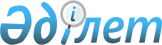 Қазақстан Республикасында азаматтарды еңбек заңнамасының негіздеріне құқықтық жалпы оқытуды ұйымдастыру жөніндегі 2013 - 2015 жылдарға арналған іс-шаралар жоспарын бекіту туралыҚазақстан Республикасы Үкіметінің 2012 жылғы 13 желтоқсандағы № 1581 Қаулысы

      Құқықтық мәдениет деңгейін одан әрі арттыру, құқықтық түсіндіру жұмыстарының нысандары мен әдістерін жетілдіру, азаматтарға еңбек заңнамасының негіздерін оқытудың тиімділігін арттыру мақсатында Қазақстан Республикасының Үкіметі ҚАУЛЫ ЕТЕДІ:



      1. Қазақстан Республикасында азаматтарды еңбек заңнамасының негіздеріне құқықтық жалпы оқытуды ұйымдастыру жөніндегі 2013 - 2015 жылдарға арналған іс-шаралар жоспары (бұдан әрі - Іс-шаралар жоспары) бекітілсін.



      2. Орталық және жергілікті атқарушы органдар:



      1) Іс-шаралар жоспарының уақтылы орындалуын қамтамасыз етсін;



      2) жылына екі рет, жартыжылдықтың қорытындысы бойынша 15 қаңтарға және 15 шілдеге қарай Қазақстан Республикасы Денсаулық сақтау және әлеуметтік даму министрлігіне Іс-шаралар жоспарының орындалу барысы туралы ақпарат берсін;



      3) Қазақстан Республикасы Еңбек және халықты әлеуметтік қорғау министрлігі жылына екі рет, жартыжылдықтың қорытындысы бойынша 25 қаңтарға және 25 шілдеге қарай Қазақстан Республикасының Үкіметіне Іс-шаралар жоспарының орындалуы туралы жиынтық ақпарат берсін.



      4) Осы қаулының орындалуын бақылау Қазақстан Республикасы Еңбек және халықты әлеуметтік қорғау министрлігіне жүктелсін.



      5) Осы қаулы қол қойылған күнінен бастап қолданысқа енгізіледі.

      Ескерту. 2-тармаққа өзгеріс енгізілді - ҚР Үкіметінің 2014.11.28 № 1252 қаулысымен.



      3. Қазақстан Республикасы Денсаулық сақтау және әлеуметтік даму министрлігі жылына екі рет, жартыжылдықтың қорытындысы бойынша 25 қаңтарға және 25 шілдеге қарай Қазақстан Республикасының Үкіметіне Іс-шаралар жоспарының орындалуы туралы жиынтық ақпарат берсін.

      Ескерту. 3-тармақ жаңа редакцияда - ҚР Үкіметінің 2014.11.28 № 1252 қаулысымен.



      4. Осы қаулының орындалуын бақылау Қазақстан Республикасы Денсаулық сақтау және әлеуметтік даму министрлігіне жүктелсін.

      Ескерту. 4-тармақ жаңа редакцияда - ҚР Үкіметінің 2014.11.28 № 1252 қаулысымен.      Қазақстан Республикасының

      Премьер-Министрі                              С. Ахметов

Қазақстан Республикасы  

Үкіметінің         

2012 жылғы 13 желтоқсандағы

№ 1581 қаулысымен     

бекітілген         

Қазақстан Республикасында азаматтарды еңбек заңнамасының негіздеріне құқықтық жалпы оқытуды ұйымдастыру жөніндегі

2013 - 2015 жылдарға арналған іс-шаралар жоспары      Ескерту. Жоспарға өзгеріс енгізілді - ҚР Үкіметінің 2014.11.28 № 1252 қаулысымен.

      Ескертпе: аббревиатуралардың толық жазылуы:

      Еңбекмині - Қазақстан Республикасы Еңбек және халықты әлеуметтік қорғау министрлігі

      МАМ - Қазақстан Республикасы Мәдениет және ақпарат министрлігі

      БҒМ -Қазақстан Республикасы Білім және ғылым министрлігі

      Әділетмині - Қазақстан Республикасы Әділет министрлігі

      ДСӘДМ – Қазақстан Республикасы Денсаулық сақтау және әлеуметтік даму министрлігі

      ИДМ – Қазақстан Республикасы Инвестициялар және даму министрлігі
					© 2012. Қазақстан Республикасы Әділет министрлігінің «Қазақстан Республикасының Заңнама және құқықтық ақпарат институты» ШЖҚ РМК
				Р/с

№Іс-шараларАяқталу нысаныЖауапты орындаушыларОрындау мерзіміБолжамды шығыстар1234561. Нормативтік құқықтық қамтамасыз ету1. Нормативтік құқықтық қамтамасыз ету1. Нормативтік құқықтық қамтамасыз ету1. Нормативтік құқықтық қамтамасыз ету1. Нормативтік құқықтық қамтамасыз ету1. Нормативтік құқықтық қамтамасыз ету1.Қазақстан Республикасының Еңбек  және халықты әлеуметтік қорғау министрлігі жанынан азаматтарды еңбек заңнамасының негіздеріне құқықтық жалпы оқытуды үйлестіруді жүзеге асыру, талдау және мониторинг жүргізу жөніндегі ведомствоаралық кеңес құруҚазақстан Республикасы Еңбек және халықты әлеуметтік қорғау министрінің бұйрығыЕңбекмині, Әділетмині, БҒМ, жұмыс берушілер мен қызметкерлердің республикалық бірлестіктері (келісім бойынша)2013 жылға 25 қаңтарТалап етілмейді2.Қазақстан Республикасының Еңбек кодексіне қызметкерлерді еңбек заңнамасының негіздеріне оқытуды регламенттеу тұрғысынан толықтырулар енгізу бойынша ұсыныстар енгізуҚазақстан Республикасының Үкіметіне ұсыныстарЕңбекмині, жұмыс берушілер мен қызметкерлердің республикалық бірлестіктері (келісім бойынша)2013 жылғы 25 қаңтарТалап етілмейді3.Қызметкерлерді еңбек заңнамасының негіздеріне оқытуды ұйымдастыру жөнінде әдістемелік ұсынымдар әзірлеуҚазақстан Республикасы Еңбек және халықты әлеуметтік қорғау министрінің бұйрығыЕңбекмині, БҒМ, жұмыс берушілер мен қызметкерлердің республикалық бірлестіктері (келісім бойынша)2013 жылғы ақпанТалап етілмейді2. Ғылыми және оқу-әдістемелік қамтамасыз ету2. Ғылыми және оқу-әдістемелік қамтамасыз ету2. Ғылыми және оқу-әдістемелік қамтамасыз ету2. Ғылыми және оқу-әдістемелік қамтамасыз ету2. Ғылыми және оқу-әдістемелік қамтамасыз ету2. Ғылыми және оқу-әдістемелік қамтамасыз ету4.Қазақстан Республикасы еңбек заңнамасының негіздері бойынша буклеттер әзірлеу және көбейтуҚазақстан Республикасының Үкіметіне ақпаратЕңбекмині, жұмыс берушілер мен қызметкерлердің республикалық бірлестіктері (келісім бойынша)2013 жылғы 25 шілдеҚазақстан Республикасы Еңбек және халықты әлеуметтік қорғау министрлігінің 001 «Еңбек, жұмыспен қамту, халықты әлеуметтік қорғау саласындағы мемлекеттік саясатты қалыптастыру» бюджеттік бағдарламасы шеңберінде 2013 жылы - 14 720 мың теңге5.Қазақстан Республикасы еңбек заңнамасының негіздері бойынша оқу-әдістемелік, анықтамалық әдебиетті әзірлеу және шығаруҚаулыны стан Республикасының Үкіметіне ақпаратДСӘДМ, жұмыс берушілер мен қызметкерлердің республикалық бірлестіктері (келісім бойынша)25 қаңтарға және 25 шілдеге қарай, 2013 – 2014 жылдарҚазақстан Республикасы Денсаулық сақтау және әлеуметтік даму министрлігінің 001 «Денсаулық сақтау және әлеуметтік даму саласындағы мемлекеттік саясатты қалыптастыру» бюджеттік бағдарламасы шеңберінде: 2013 жылы – 14 395 мың теңге; 2014 жылы – 5 284 мың теңге6.Еңбек заңнамасының негіздері бойынша оқу және жарнамалық бейнероликтер әзірлеуҚазақстан Республикасының Үкіметіне ақпаратДСӘДМ, БҒМ, ИДМ2013 жылғы 25 шілде және 2015 жылғы 25 қаңтарҚазақстан Республикасы Денсаулық сақтау және әлеуметтік даму министрлігінің 001 «Денсаулық сақтау және әлеуметтік даму саласындағы мемлекеттік саясатты қалыптастыру» бюджеттік бағдарламасы шеңберінде: 2013 жылы – 28 290 мың теңге; 2014 жылы – 4 500 мың теңге3. Ұйымдық - әдістемелік қамтамасыз ету3. Ұйымдық - әдістемелік қамтамасыз ету3. Ұйымдық - әдістемелік қамтамасыз ету3. Ұйымдық - әдістемелік қамтамасыз ету3. Ұйымдық - әдістемелік қамтамасыз ету3. Ұйымдық - әдістемелік қамтамасыз ету7.Еңбек қатынастары саласындағы өзекті мәселелер бойынша халықаралық, ғылыми-тәжірибелік конференциялар, семинарлар өткізуҚазақстан Республикасының Үкіметіне ақпаратЕңбекмині, БҒМ, жұмыс берушілер мен қызметкерлердің республикалық бірлестіктері (келісім бойынша)2013 жылғы 25 шілдеҚазақстан Республикасы Еңбек және халықты әлеуметтік қорғау министрлігінің 001 «Еңбек, халықты жұмыспен қамту, әлеуметтік қорғау саласындағы мемлекеттік саясатты қалыптастыру» бюджеттік бағдарламасы шеңберінде: 2013 жылы - 4160 мың теңге8.Әлеуметтік әріптестердің қатысуымен еңбек жанжалдарын реттеу мәселелері бойынша дөңгелек үстелдер өткізуҚазақстан Республикасының Үкіметіне ақпаратДСӘДМ, облыстардың, Астана және Алматы қалаларының әкімдіктері, жұмыс берушілер мен қызметкерлердің республикалық бірлестіктері (келісім бойынша)Жыл сайын, 25 қаңтарға және 25 шілдеге қарайТалап етілмейді9.Еңбек заңнамасының өзекті мәселелері бойынша интернет-конференциялар өткізуҚазақстан Республикасының Үкіметіне ақпаратДСӘДМ, облыстардың, Астана және Алматы қалаларының әкімдіктері, жұмыс берушілер мен қызметкерлердің республикалық бірлестіктері (келісім бойынша)Жыл сайын, 25 қаңтарға және 25 шілдеге қарайТалап етілмейді10.Ұйымдардың еңбек ұжымдары үшін еңбек заңнамасының негіздерін түсіндіру бойынша семинарлар мен консенсусқа қол жеткізу үшін келіссөздер жүргізу дағдылары жөніндегі тренингтер өткізуҚазақстан Республикасының Үкіметіне ақпаратДСӘДМ, жұмыс берушілер мен қызметкерлердің республикалық бірлестіктері (келісім бойынша)Жыл сайын, 25 қаңтарға және 25 шілдеге қарайҚазақстан Республикасы Денсаулық сақтау және әлеуметтік даму министрлігінің 001 «Денсаулық сақтау және әлеуметтік даму саласындағы мемлекеттік саясатты қалыптастыру» бюджеттік бағдарламасы шеңберінде: 2013 жылы – 45000 теңге; 2014 жылы – 45000 теңге; 2015 жылы – 45000 теңге11.Еңбек заңнамасының негіздері бойынша оқу және жарнамалық бейнероликтерді тираждау және республикалық телеарналарда көрсетуҚазақстан Республикасының Үкіметіне ақпаратЕңбекмині, МАМ2013 - 2014 жылдар, 25 қаңтарға және 25 шілдеге қарайҚазақстан Республикасы Еңбек және халықты әлеуметтік қорғау министрлігінің 001 «Еңбек, халықты жұмыспен қамту, әлеуметтік қорғау саласындағы мемлекеттік саясатты қалыптастыру» бюджеттік бағдарламасы шеңберінде: 2013 жылы - 7 171 мың теңге; 2014 жылы - 6 171 мың теңге12.Еңбек заңнамасының негіздері тақырыбы бойынша қолданыстағы ақпараттық-талдамалық бағдарламалар аясында сюжеттердің шығуын ұйымдастыруҚазақстан Республикасының Үкіметіне ақпаратИДМ, ДСӘДМЖыл сайын, 25 қаңтарға және 25 шілдеге қарайҚазақстан Республикасы Инвестициялар және даму министрлігінің 031 «Мемлекеттік ақпараттық саясат жүргізу» бюджеттік бағдарламасы шеңберінде13.Мемлекеттік органдар басшыларының, кәсіптік одақтар, жұмыс берушілер бірлестіктері өкілдерінің, жалдамалы қызметкерлердің еңбек заңнамасының неғұрлым өзекті мәселелері бойынша БАҚ-та сөз сөйлеулерінің медиа-жоспарын әзірлеуҚазақстан Республикасының Үкіметіне ақпаратДСӘДМ, ИДМ, облыстардың, Астана және Алматы қалаларының әкімдіктері, жұмыс берушілер мен қызметкерлердің республикалық бірлестіктері (келісім бойынша)Жыл сайын, 25 қаңтарға және 25 шілдеге қарайТалап етілмейді14.«www.enbek.gov.kz» веб-сайтының базасында жаңалықтардың көшірмелерін әлеуметтік желілерде (Ғасеbоок, Тwitter) жариялау жүйесін қосумен еңбек заңнамасы саласындағы жалпы оқыту және білімді арттыруға бағытталған арнайы айдар ашуҚазақстан Республикасының Үкіметіне ақпаратЕңбекмині2013 жылғы 25 каңтарТалап етілмейді15ДСӘДМ интернет ресурсының еңбек заңнамасы мәселелері бойынша контентін өзектілендіруҚазақстан Республикасының Үкіметіне ақпаратДСӘДМЖыл сайын, 25 қаңтарға және 25 шілдеге қарайТалап етілмейді16.Жұмыс беруші – қызметкер өзара қарым-қатынастары мәселелерін жариялау кезінде журналистердің сауаттылығын арттыру және еңбек дауларын дұрыс жариялау үшін оларға арналған арнайы семинарларды өткізуҚазақстан Республикасының Үкіметіне ақпаратДСӘДМ, ИДМ, облыстардың, Астана және Алматы қалаларының әкімдіктеріЖыл сайын, 25 қаңтарға және 25 шілдеге қарайТалап етілмейді17.Жұмыс берушілердің еңбек қатынастары саласындағы құқықтық сауаттылығын арттыру жөніндегі іс-шараларды өткізуДСӘДМ-ге ақпаратЖұмыс берушілердің республикалық бірлестіктері (келісім бойынша)Жыл сайын, 15 қаңтарға және 15 шілдеге қарайТалап етілмейді18.Әлеуметтік әріптестік пен әлеуметтік және еңбек қатынастарын реттеу жөніндегі өңірлік комиссиялар отырыстарында қызметкерлердің және жұмыс берушілердің еңбек заңнамасының негіздері жөніндегі сауаттылығын арттыру мәселелерін жүйелі түрде қарауҚазақстан Республикасының Үкіметіне ақпаратДСӘДМ, облыстардың, Астана және Алматы қалаларының әкімдіктері, жұмыс берушілермен қызметкерлердің республикалық бірлестіктері (келісім бойынша)Жыл сайын, 25 қаңтарға және 25 шілдеге қарайТалап етілмейді